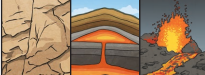 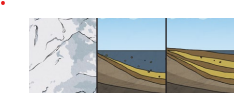 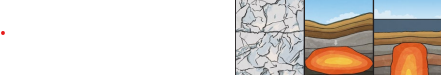 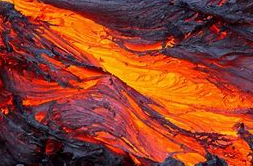 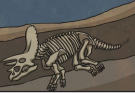 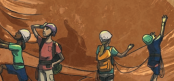 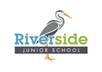 How are fossils made?                          Subject Area: Science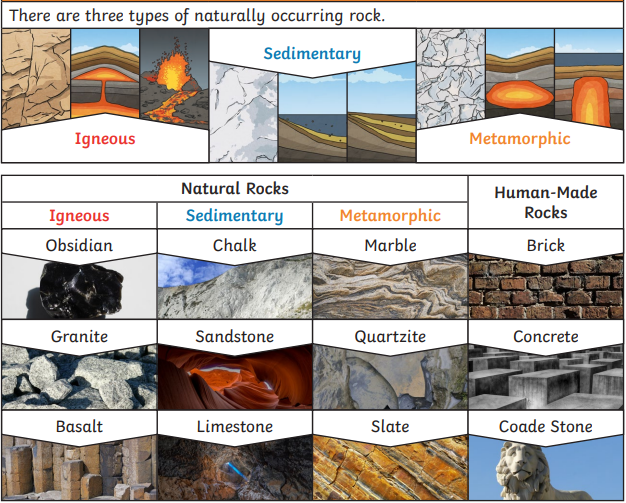 